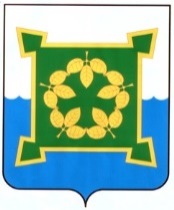 АДМИНИСТРАЦИЯЧЕБАРКУЛЬСКОГО ГОРОДСКОГО ОКРУГАЧелябинской областиПОСТАНОВЛЕНИЕ«08» ноября 2022 г.    № 755               г. ЧебаркульВ соответствии с Федеральным законом от 06.10.2003 № 131-ФЗ                        «Об общих принципах организации местного самоуправления Российской Федерации», пунктом 1 статьи 179 Бюджетного кодекса Российской Федерации, статьей 24 Положения о бюджетном процессе в Чебаркульском городском округе, Порядком разработки, реализации и оценки эффективности муниципальных программ Чебаркульского городского округа, утвержденным постановлением администрации Чебаркульского городского округа от 18.05.2022 №322, руководствуясь статьями 36, 37 Устава муниципального образования «Чебаркульский городской округ»,ПОСТАНОВЛЯЮ:1. Утвердить муниципальную программу «Крепкая семья» на 2023-2025 (прилагается).2. Отделу защиты информации и информационных технологий администрации Чебаркульского городского округа (Епифанов А.А.) опубликовать настоящее постановление в порядке, установленном для официального опубликования муниципальных правовых актов, и разместить настоящее постановление на официальном сайте Администрации Чебаркульского городского округа в сети Интернет.3. Настоящее постановление вступает в силу с 01 января 2023 года. 4. Контроль  исполнения  настоящего  постановления  возложить  на заместителя главы Чебаркульского городского округа по социальным вопросам Попову Н.Е.ГлаваЧебаркульского городского округа				          С. А. ВиноградоваУТВЕРЖДЕНАпостановлением администрацииЧебаркульского городского округаот  «08» ноября 2022 г.№ 755МУНИЦИПАЛЬНАЯ ПРОГРАММАЧЕБАРКУЛЬСКОГО ГОРОДСКОГО ОКРУГА «Крепкая семья» (далее – программа) Паспортпрограммы Паспорт проектаРегиональный проект «Финансовая поддержка семей при рождении детей»(наименование проекта)Раздел 1. «Содержание проблемы и обоснование необходимости ее решения программными методами»Анализ статистических показателей последних лет позволяет сделать выводы о негативных тенденциях в сфере семейных отношений, о росте семейного неблагополучия как в целом по России, Челябинской области, так и в Чебаркульском городском округе. Семья, как социальная организация, фокусирует в себе практически все аспекты человеческой жизнедеятельности и выходит на все уровни социальной практики. Наше будущее, так называемый социальный капитал, формируется именно в семье.Одной из причин семейного неблагополучия является низкая материальная обеспеченность семей, порождающая семьи с социально опасным положением, либо оказавшихся в трудной жизненной ситуации. Важнейшими факторами, способствующими этому процессу, являются:– изменение системы производственных отношений, что приводит к отсутствию гарантий трудовой занятости родителей и получения семьей стабильного дохода;– нарастание неблагополучия в семьях, распад семей. Основной причиной в данном случае является злоупотребление родителями спиртными напитками и наркотическими средствами.Численность семей, имеющих в своем составе несовершеннолетних детей и получающих пособие, на 01.09.2022 составляла 3 478 семей.В последние годы государственная политика в отношении семей и детей,  находящихся в социально опасном положении, в трудной жизненной ситуации, претерпела существенные изменения. В Челябинской области ведется целенаправленная работа по оказанию помощи семьям и детям, находящимся в социально опасном положении, в трудной жизненной ситуации.Одним из направлений по оказанию помощи семьям и детям является предоставление налоговой льготы. Многодетные семьи, имеющие на иждивении троих и более детей в возрасте до 18 лет и семьи, имеющие инвалидов, освобождаются от уплаты налога на имущество физических лиц в отношении одного объекта налогообложения каждого вида по выбору налогоплательщика. Эффективностью налоговых льгот является оказание поддержки социально незащищенных категорий граждан. Важно, что главной составляющей в области политики в отношении семей и детей, находящихся в социально опасном положении, в трудной жизненной ситуации, является организационно – методическая основа, которая  состоит в совместной деятельности подразделений и работников уже существующих структур социальной защиты населения и учреждений системы профилактики. Для достижения поставленной цели и решения конкретных проблем семей и  детей, которые находятся в социально опасном положении,  применяется программно-целевой метод, позволяющий более активно использовать возможности взаимодействия, координировать усилия всех заинтересованных структур.Реализация данной муниципальной программы проходит в рамках федерального  и регионального законодательства. А именно, Федерального  закона Российской Федерации  от 21.12.1996 года  №  159-ФЗ «О дополнительных гарантиях по социальной поддержке детей-сирот и детей, оставшихся без попечения родителей»,  Федерального  закона  Российской Федерации от 19.05.1995 года №  81-ФЗ «О государственных пособиях гражданам, имеющим детей», Указа Президента Российской Федерации от   28.12.2012 года  №  1688 « О некоторых мерах по реализации государственной политики в сфере защиты детей-сирот и детей, оставшихся без попечения родителей», Закона Челябинской области от 25.10.2007 года  № 212-ЗО «О мерах социальной поддержки детей-сирот и детей, оставшихся без попечения родителей, вознаграждении, причитающемся приемному родителю, и социальных гарантиях приемной семье», Закона Челябинской области  от 22.12.2005 года   № 442-ЗО « О наделении органов местного самоуправления государственными полномочиями по социальной поддержке детей-сирот и детей, оставшихся без попечения родителей», Закона Челябинской области от 24.11.2005 № 430-ЗО «О наделении органов местного самоуправления государственными полномочиями по социальной поддержке отдельных категорий граждан», постановление Правительства Челябинской области от 15.04.2013 N 136-П " Об отдельных вопросах обеспечения жилыми помещениями специализированного жилищного фонда детей-сирот и детей, оставшихся без попечения родителей, лиц из их числа", Закона Челябинской области от 30.08.2012 № 371-ЗО «О ежемесячном пособии по уходу за ребенком в возрасте от полутора до трех лет», Закона Челябинской области от 31.03.2010 года № 548-ЗО «О статусе и дополнительных мерах социальной поддержки многодетной семьи в Челябинской области».Данная программа разработана в соответствии со Стратегией социально-экономического развития Чебаркульского городского округа.Раздел 2. «Основные цели и задачи муниципальной программы»Целями муниципальной программы являются:– улучшение социально-экономического положения семей с детьми, семей, находящихся в социально опасном положении, в трудной жизненной ситуации; – улучшение жилищных условий детей-сирот и детей, оставшихся без попечения родителей, лиц из их числа по договорам найма специализированных жилых помещений;Для достижения указанных целей  программа предполагает решение следующих задач:-организация комплексной системы профилактической, коррекционной и реабилитационной работы с семьями и  детьми, которые находятся в социально опасном положении, в трудной  жизненной ситуации, на ранней  стадии социального неблагополучия, для предупреждения социального сиротства и семейного неблагополучия, профилактики безнадзорности и правонарушений несовершеннолетних;-организация в Чебаркульском городском округе системы социальной и экономической поддержки малоимущих семей, в т.ч. многодетных, неполных, с детьми – инвалидами, детей-сирот, детей, оставшихся без попечения родителей, а также социальная поддержка  замещающих семей, а именно, приемных семей, семей опекунов, и др.Раздел 3. «Сроки и этапы реализации муниципальной программы»Срок реализации муниципальной подпрограммы: 2023-2025 годы.Муниципальная программа носит постоянный характер. В силу постоянного характера решаемых в рамках муниципальной программы задач, выделение отдельных этапов ее реализации не предусматривается.Раздел 4. «Система мероприятий и показатели (индикаторы) муниципальной программы»Программа представляет собой комплекс целенаправленных мер организационного, экономического, медицинского и психолого-педагогического характера, реализуемых в отношении семей и детей, находящихся в социально опасном положении, в трудной жизненной ситуации, малоимущих семей, в т.ч. многодетных, неполных, с детьми – инвалидами, детей-сирот,  детей, оставшихся без попечения родителей, а также замещающим семьям.Система программных мероприятий содержит конкретные мероприятия, направленные на реализацию целей Программы.Перечень мероприятий  для решения  задач муниципальной программы:Реализация муниципальной программы может быть не выполнена полностью или частично при следующих возможных рисках:– не предоставление аналитического, финансового, иных отчетов, предусмотренных муниципальными правовыми актами по результатам выполнения программных мероприятий;– внесение изменений в нормативные правовые акты, регулирующие вопросы различных направлений социальной  поддержки  семей и детей, находящихся в социально опасном положении и трудной жизненной ситуации на территории Чебаркульского городского округа;– в связи с  уменьшением финансирования.Для оценки эффективности реализации муниципальной программы используются целевые индикаторы, которые отражают выполнение мероприятий  муниципальной программы. Сведения о порядке сбора информации и методике расчета показателей (индикаторов) программы.Раздел 5. «Ресурсное обеспечение муниципальной программы»На основании бюджета Чебаркульского городского округа на 2023 год и плановый период 2024 и 2025 годов объем финансирование муниципальной программы составляет:2023 год – 500 000,00 рублей;2024 год – 500 000,00 рублей;2025 год – 500 000,00 рублей.Общий объем финансирования – 1 500 000,00 рублей из средств местного бюджета.2023 год – 73 993 300,00 рублей;2024 год – 74 516 500,00 рублей;2025 год – 74 208 100,00 рублей.Общий объем финансирования – 222 717 900, 00 рублей из средств областного бюджета.Бюджетные ассигнования и иные средства, направленные на выполнение мероприятий муниципальной программыРаздел 6. «Организация управления и механизм  выполнения мероприятий муниципальной  программы»Управление реализацией муниципальной программы осуществляется ответственным исполнителем – Управлением социальной защиты населения администрации Чебаркульского городского округа, который выполняет следующие функции:1) разрабатывает в пределах своих полномочий нормативные правовые акты, необходимые для реализации муниципальной программы;2) осуществляет планирование и мониторинг реализации мероприятий муниципальной программы;3) в установленном порядке готовит предложения о внесении изменений в перечни и состав мероприятий, сроки их реализации, объемы бюджетных ассигнований на реализацию мероприятий муниципальной программы, в том числе на очередной финансовый год и плановый период;4) представляет запрашиваемые сведения о ходе реализации муниципальной программы;5) запрашивает у соисполнителей ежеквартальный отчет, а также информацию, необходимую для подготовки годового отчета об исполнении муниципальной программы;6) несет ответственность за достижение целевых индикативных показателей, конечных результатов ее реализации, а также целевое и эффективное использование бюджетных средств;7)ежегодно, в срок до 01 марта года, следующего за отчетным представляет в экономический отдел администрации Чебаркульского городского округа отчетность о реализации и оценке эффективности муниципальной программы.Соисполнители муниципальной программы:– осуществляют реализацию мероприятий программы, в отношении которых они являются соисполнителями;– представляют в установленный срок ответственному исполнителю необходимую информацию для подготовки ответов на запросы уполномоченных органов, а также отчет о ходе реализации мероприятий программы;– представляют ответственному исполнителю информацию для подготовки годового отчета до 20 февраля года, следующего за отчетным;– представляют ответственному исполнителю ежеквартально информацию для проведения мониторинга о ходе реализации программы (за исключением IVквартала), до 15 числа месяца, следующего за отчетным кварталом;– по запросу представляют ответственному исполнителю копии актов выполненных работ и иных документов, подтверждающих исполнение обязательств по заключенным контрактам в рамках реализации мероприятий программы.В целях контроля реализации муниципальной программы ответственный исполнитель в срок до 30 числа месяца, следующего за отчетным кварталом, осуществляет мониторинг реализации муниципальной программы, а результаты направляет координатору муниципальной программы.Контроль за ходом выполнения муниципальной программы осуществляется заместителем главы Чебаркульского городского округа по социальным вопросам.Мониторинг ориентирован на раннее предупреждение возникновения проблем и отклонений хода реализации муниципальной программы от запланированного уровня и осуществляется в произвольной форме. Объектами мониторинга являются наступление контрольных событий муниципальной программы.Оценка  эффективности реализации программы производится в соответствии с приложением 8 Порядка разработки, реализации и оценки эффективности муниципальных программ Чебаркульского городского округа, утвержденного постановлением администрации Чебаркульского городского округа от 18.05.2022 года № 322.Раздел 7. «Ожидаемые результаты реализации муниципальной программы с указанием показателей (индикаторов)»Муниципальная программа позволит частично снять остроту социального напряжения, оказать реальную действенную помощь семьям и детям, нуждающимся в поддержке. В процессе реализации муниципальной программы планируется  достижение ожидаемых целевых индикаторов и показателей.Раздел 7. «Ожидаемые результаты реализации муниципальной программы с указанием показателей (индикаторов)»8. «Финансово-экономическое обоснование муниципальной программы»Финансовое обеспечение реализации муниципальной программы  в части расходных обязательств Чебаркульского городского округа осуществляется в соответствии с утвержденной бюджетной сметой в пределах доведенных лимитов бюджетных обязательств согласно решению об утверждении бюджета городского округа на очередной финансовый год и плановый период.Объем  расходов  местного бюджета в разрезе адресной социальной помощи определяется с учетом условий и факторов нуждаемости и социальной  поддержки лиц из числа детей-сирот и детей, оставшихся без попечения родителей.Социальная поддержка лиц из числа детей-сирот и детей, оставшихся без попечения родителей,  рассчитывается на основании методики расчета субвенции, утвержденной Законом Челябинской области от 22.12.2005 года № 442-ЗО «О наделении органов местного самоуправления государственными полномочиями  по социальной поддержке детей-сирот и детей, оставшихся без попечения родителей»; содержание ребенка в семье опекуна и приемной семье, а также вознаграждение  приемному родителю рассчитывается на основании   методики расчета размера субвенции, предоставляемой местным бюджетам на осуществление органами местного самоуправления переданных государственных полномочий по социальной поддержке детей-сирот и детей, оставшихся без попечения родителей, переданных под опеку (попечительство) и на воспитание в приемные семьи, и приемных семей, утвержденной Законом Челябинской области от 22.12.2005 года  № 442-ЗО «О наделении органов местного самоуправления государственными полномочиями  по социальной поддержке детей-сирот и детей, оставшихся без попечения родителей»; обеспечение предоставления жилых помещений детям-сиротам и детям, оставшимся без попечения родителей, лицам из их числа, по договорам найма специализированных жилых помещений рассчитывается на основании методики расчета размера субвенции, предоставляемой местным бюджетам на осуществление органами местного самоуправления переданных государственных полномочий по социальной поддержке детей-сирот и детей, оставшихся без попечения родителей, а также лиц из их числа, в части обеспечения жилыми помещениями, утвержденной Законом Челябинской области от 22.12.2005 года № 442-ЗО «О наделении органов местного самоуправления государственными полномочиями  по социальной поддержке детей-сирот и детей, оставшихся без попечения родителей»; расходы на организацию и обеспечение деятельности по опеки и попечительству рассчитываются на основании  Методики расчета размера субвенций, предоставляемых местным бюджетам из областного бюджета на осуществление органами местного самоуправления государственных полномочий, утвержденной Законом Челябинской области от 22.12.2005 года № 442-ЗО «О наделении органов местного самоуправления государственными полномочиями  по социальной поддержке детей-сирот и детей, оставшихся без попечения родителей»;  назначение и выплата государственных пособий семьям, имеющим детей рассчитывается на основании методики расчета размера субвенций местным бюджетам на осуществление  органами местного самоуправления переданных государственных полномочий по социальной поддержке граждан, имеющих детей, в части выплаты пособия на ребенка, утвержденной Законом Челябинской области от 22.12.2005 года № 442-ЗО  «О наделении органов местного самоуправления государственными полномочиями  по социальной поддержке детей-сирот и детей, оставшихся без попечения родителей». Финансирование муниципальной программы осуществляется  в объемах, установленных  решением о бюджете на очередной финансовый год и плановый период, подлежащих ежегодной корректировке с учетом выделенных объемов финансирования. Раздел 9. «Перечень и краткое описание подпрограмм»Программа не имеет подпрограмм.Раздел 10.«Перечень и краткое описание проектов» В рамках муниципальной программы «Крепкая семья» реализовывается региональный проект «Финансовая поддержка семей при рождении детей» направлен на совершенствование к 2025 году механизма финансовой поддержки семей при рождении детей, создание благоприятных условий для жизнедеятельности семей, рождения детей, минимизации последствий изменения материального положения граждан в связи с рождением детей.Благодаря проекту «Финансовая поддержка семей при рождении детей» в 2021 году 395 чебаркульских семьи получили ежемесячных выплат в связи с рождением ребенка, общая сумма освоенных денежных средств 1 183 200,00 рублей, в 2022 на 01.09.2022г. выплачено 278 ежемесячных выплат в размере 1486 543 рублей. К концу 2022 году планируется выплата 420 ежемесячных выплат, в сумме 2 369 600 рублей, что на 6% больше по сравнению с предыдущим годом.Об утверждении муниципальной программы «Крепкая семья» Ответственный исполнитель муниципальной программыУправление социальной защиты населения администрации Чебаркульского городского округа (далее – УСЗН ЧГО).Соисполнители муниципальной программыУправление культуры администрации Чебаркульского городского округа (далее – УК ЧГО), Муниципальное казенное учреждение Чебаркульского городского округа «Центр помощи детям, оставшимся без попечения родителей» (далее – МКУ «Центр помощи детям» г. Чебаркуля), Управление муниципальной собственности администрации Чебаркульского городского округа (далее – УМС ЧГО).Координатор муниципальной программы Заместитель главы Чебаркульского городского округа по социальным вопросамОсновные цели муниципальной программы– улучшение социально-экономического положения семей с детьми, семей, находящихся в социально опасном положении, в трудной жизненной ситуации;Основные задачи муниципальной  программы-организация комплексной системы профилактической, коррекционной и реабилитационной работы с семьями и  детьми, которые находятся в социально опасном положении, в трудной  жизненной ситуации, на ранней  стадии социального неблагополучия;-организация в Чебаркульском городском округе системы социальной и экономической поддержки малоимущих семей, в т. ч. многодетных, неполных, с детьми инвалидами, детей-сирот, детей, оставшихся без попечения родителей, а также социальная поддержка  замещающих семей, а именно,  приемных семей,  семей опекунов и др. Этапы и сроки реализации муниципальной программыСрок реализации муниципальной программы: 2023-2025 годы.Муниципальная программа  носит постоянный характер.В силу постоянного характера решаемых в рамках муниципальной программы задач, выделение отдельных этапов ее реализации не предусматривается.Структура муниципальной программы Подпрограммы отсутствуют.Объемы бюджетных ассигнований муниципальной программыОбъем бюджетных ассигнований на реализацию программы на 2023 год и плановый период 2024 и 2025 годы составляет 224 217 900, 00 рублей, в том числе:–1 500 000,00 рублей из средств местного бюджета,– 222 717 900,00 рублей – средства областного бюджета.–00,00 рублей – средства федерального бюджета.Объем бюджетных ассигнований на 2023 год 74 493 300,00 рублей:– 500 000,00 рублей – средства местного бюджета,–73 993 300, 00 рублей – средства областного бюджета.–00,00 рублей – средства федерального бюджета.Объем бюджетных ассигнований на 2024 год 75 016 500,00 рублей:– 500 000,00 рублей – средства местного бюджета,–74 516 500, 00 рублей – средства областного бюджета.–00,00 рублей – средства федерального бюджета.бюджетов.Объем бюджетных ассигнований на 2025 год 74 708 100,00 рублей:– 500 000,00 рублей – средства местного бюджета,– 74 208 100,00 рублей – средства областного бюджета.–00,00 рублей – средства федерального бюджета.Показатели (индикаторы) муниципальной программы1) доля семей, находящихся в социально опасном положении, в трудной жизненной ситуации, снятых с учета в связи с улучшением ситуации  в семье, от общего количества семей, состоящих на учете как семьи, находящихся  в социально опасном положении, трудной жизненной ситуации, (%);2) доля семей, охваченных реабилитационными, адаптационными мероприятиями, получивших различные виды помощи, от общего числа семей, состоящих на учете в УСЗН ЧГО, %;3)   количество акций и мероприятий, организованных для семей и детей, проживающих на территории Чебаркульского городского округа, (ед);4) доля детей-сирот и детей, оставшихся без попечения родителей, устроенных на воспитание в семьи, от общего числа детей-сирот и детей, оставшихся без попечения родителей, нуждающихся в устройстве в семью, (%);5)доля выпускников, находящихся на постинтернатном сопровождении¸ от общего числа выпускников в возрасте  до 23 лет, (%);6) доля освоенных денежных средств, (%);7)  количество детей-сирот и детей, оставшихся без попечения родителей, лиц из их числа,  обеспеченных жилыми помещениями по договорам  найма специализированных жилых помещений, (ед.); 8) количество воспитанников получивших услугу с предоставлением проживания, (чел.);9) количество получателей государственных пособий, (ед.).Ожидаемые результатыреализации  муниципальной программы к 2025 годуОжидаемые результаты реализации программы к 2025 году:1) сохранение доли семей, находящихся в социально опасном положении,  в трудной жизненной ситуации, снятых с учета в связи с улучшением ситуации  в семье, от общего количества семей, состоящих на учете как семьи, находящиеся в социально опасном положении, трудной жизненной ситуации, 40%;2)увеличение  доли  семей, охваченных реабилитационными, адаптационными мероприятиями, получивших различные виды помощи, до 25 %;3)сохранение количества акций и мероприятий, организованных  для  семей и детей, проживающих на территории Чебаркульского городского округа– 7 (ед.);4) увеличение  доли детей – сирот и детей, оставшихся без попечения родителей, устроенных на воспитание в семьи,   от общего числа детей – сирот и детей, оставшихся  без попечения родителей,  до 30%;5)увеличение  доли выпускников, находящихся на постинтернатном сопровождении  до 45%;6)сохранение доли освоенных денежных средств МКУ «Центр помощи детям» г.Чебаркуля, до 100%7) сохранение количества детей-сирот и детей, оставшихся без попечения родителей, лиц из их числа,  обеспеченных жилыми помещениями по договорам найма специализированных жилых помещений – 2 (ед.); 8) сохранение количества воспитанников, получивших услугу с предоставлением проживания, 40 человека;9)сохранение количества получателей государственных пособий семьям, имеющим детей– 3328 (ед.).Куратор проекта Заместитель главы Чебаркульского городского округа по социальным вопросамРуководитель проекта Начальник управления социальной защиты населения администрации Чебаркульского городского округаСоисполнители проекта-Основная цель (основные цели) проекта Улучшение социально – экономического положения семей с детьми.Основная задача проекта Организация в Чебаркульском городском округе системы социальной и экономической поддержки.Сроки реализации проекта2023-2025Объемы бюджетных ассигнований проекта 2023 год –2 443 200,00  рублей;2024 год  – 2 443 200,00  рублей;2025 год – 2 443 200,00  рублей.Показатели (индикаторы) проекта Количество получателей мер социальной поддержкиОжидаемые результаты реализации проектаСохранение количества получателей мер социальной поддержки№п/пНаименование пособия2022(чел.)1.Единовременное пособие при рождении ребенка (не работающие)312.Ежемесячное пособие по уходу за ребенком (от 0 до 1,5 лет)-ФБ3543.Пособие на ребенка (от 0 до 16 лет)21874.Областное единовременное пособие при рождении ребенка4205.Ежемесячная денежная выплата на оплату жилого помещения  и коммунальных услугв многодетной семье2406.Ежемесячная денежная выплата, назначаемая в случае рождения третьего ребенка и (или) последующих детей до достижения ребенком возраста трех лет (от о до 3 лет) многодетные, малоимущие, кому не предоставили садик1607.Опека и попечительство86№ п/п№ п/пЗадача муниципальной программыНаименование мероприятияПоказатели (индикаторы)Срок реализацииОтветственный исполнитель (соисполнитель) мероприятия1123456Цели: улучшение социально-экономического положения семей с детьми, семей, находящихся в социально опасном положении, в трудной жизненной ситуации;Цели: улучшение социально-экономического положения семей с детьми, семей, находящихся в социально опасном положении, в трудной жизненной ситуации;Цели: улучшение социально-экономического положения семей с детьми, семей, находящихся в социально опасном положении, в трудной жизненной ситуации;Цели: улучшение социально-экономического положения семей с детьми, семей, находящихся в социально опасном положении, в трудной жизненной ситуации;Цели: улучшение социально-экономического положения семей с детьми, семей, находящихся в социально опасном положении, в трудной жизненной ситуации;Цели: улучшение социально-экономического положения семей с детьми, семей, находящихся в социально опасном положении, в трудной жизненной ситуации;Цели: улучшение социально-экономического положения семей с детьми, семей, находящихся в социально опасном положении, в трудной жизненной ситуации;1.Организация комплексной системы профилактической, коррекционной и реабилитационной работы с семьями и  детьми, которые находятся в социально опасном положении, в трудной  жизненной ситуации, на ранней  стадии социального неблагополучияОрганизация комплексной системы профилактической, коррекционной и реабилитационной работы с семьями и  детьми, которые находятся в социально опасном положении, в трудной  жизненной ситуации, на ранней  стадии социального неблагополучия1.Проведение реабилитационной работы с семьями, находящимися в трудной жизненной ситуации, социально опасном положении;2. Проведение акций  и мероприятий организованных для семей и детей, проживающих на территории Чебаркульского городского округа;3.Организация и осуществление деятельности по опеке и попечительству;4.Постинтернатное  сопровождение выпускников учреждения для детей – сирот и детей, оставшихся без попечения родителей;5.Расходы на выплату персоналу в целях обеспечения выполнения функций МКУ «Центр помощи детям» г.Чебаркуля;-доля семей, находящихся в социально опасном положении,          в трудной жизненной ситуации, снятых с учета в связи с улучшением ситуации  в семье, от общего количества семей, состоящих на учете как семьи, находящиеся в социально опасном положении, трудной жизненной ситуации – %;-доля семей, охваченных реабилитационными, адаптационными мероприятиями, получивших различные виды помощи, от общего числа семей, состоящих на учете в УСЗН ЧГО – %;-количество акций и мероприятий, организованных для семей и детей, проживающих на территории Чебаркульского городского округа – ед.;-доля детей-сирот и детей, оставшихся без попечения родителей, устроенных на воспитание в семьи,  от общего числа детей-сирот и детей, оставшихся без попечения родителей, нуждающихся в устройстве в семью – %;-доля выпускников, находящихся на постинтернатном сопровождении, от общего числа выпускников в возрасте  до 23 лет – % ;-доля освоенных денежных средств – %;2023-2025УСЗН ЧГО,МКУ «Центр помощи детям» г.ЧебаркуляУК ЧГОУСЗН ЧГОУСЗН ЧГОМКУ «Центр помощи детям» г.ЧебаркуляМКУ «Центр помощи детям» г.Чебаркуля2.Организация в Чебаркульском городском округе системы социальной и экономической поддержки малоимущих семей, в т.ч. многодетных, неполных, с детьми инвалидами, детей-сирот,  детей, оставшихся без попечения родителей, а также социальная поддержка  замещающих семей, а именно,  приемных семей,  семей опекунов и др).Организация в Чебаркульском городском округе системы социальной и экономической поддержки малоимущих семей, в т.ч. многодетных, неполных, с детьми инвалидами, детей-сирот,  детей, оставшихся без попечения родителей, а также социальная поддержка  замещающих семей, а именно,  приемных семей,  семей опекунов и др).1. Обеспечение предоставления жилых помещений детям-сиротам и детям, оставшимся без попечения родителей, лицам из их числа по договорам найма специализированных жилых;2. Предоставление социальной услуги с обеспечением проживания в соответствии с Постановлением Правительства РФ от 24.05.2014 N 481 (ред. от 19.05.2021) "О деятельности организаций для детей-сирот и детей, оставшихся без попечения родителей, и об устройстве в них детей, оставшихся без попечения родителей"3. Назначение и выплата государственных пособий семьям, имеющим детей;- назначение и выплата единовременного пособие при рождении ребенка;- ежемесячная денежная выплата на оплату ЖКУ многодетной семье;- содержание ребенка в семье опекуна и приемной семье, а также вознаграждение приемному родителю;- ремонт (Закупка товаров, работ и услуг для государственных (муниципальных) нужд).– количество детей-сирот и детей, оставшихся без попечения родителей,  лиц из числа, обеспеченных жилыми помещениями по договорам найма специализированных жилых помещений – ед.;– количество воспитанников, получивших услугу с предоставлением проживания – ед.;- количество получателей государственных пособий проживания – ед.;2023-2025УСЗН ЧГО,УМС ЧГО,МКУ «Центр помощи детям» г.ЧебаркуляУСЗН ЧГО31. Обеспечение предоставления жилых помещений детям-сиротам и детям, оставшимся без попечения родителей, лицам из их числа по договорам найма специализированных жилых;2. Предоставление социальной услуги с обеспечением проживания в соответствии с Постановлением Правительства РФ от 24.05.2014 N 481 (ред. от 19.05.2021) "О деятельности организаций для детей-сирот и детей, оставшихся без попечения родителей, и об устройстве в них детей, оставшихся без попечения родителей"3. Назначение и выплата государственных пособий семьям, имеющим детей;- назначение и выплата единовременного пособие при рождении ребенка;- ежемесячная денежная выплата на оплату ЖКУ многодетной семье;- содержание ребенка в семье опекуна и приемной семье, а также вознаграждение приемному родителю;- ремонт (Закупка товаров, работ и услуг для государственных (муниципальных) нужд).- доля граждан получивших единовременное пособие при рождении ребенка от общего – ед.;-доля граждан получившие ежемесячную денежную выплату на оплату ЖКУ от общего числа многодетных семей – ед.;-доля детей содержащихся в семье опекуна и приемной семье от общего – ед.;- доля освоенных денежных средств - %. УСЗН ЧГОУСЗН ЧГОУСЗН ЧГОУСЗН ЧГО№ п/пНаименование показателя (индикатора)Ед. измер.Определение показателя (индикатор)Временные характеристики целевого показателяАлгоритм формирования (формула) и методологические пояснения к показателю (индикатору)Базовые показатели, используемыев формулеМетод сбора информации и индекс формы отчетностиОтветственный за сбор данных по целевому показателю1.доля семей, находящихся в социально опасном положении,          в трудной жизненной ситуации, снятых с учета в связи с улучшением ситуации  в семье, от общего количества семей, состоящих на учете как семьи, находящейся в социально опасном положении, трудной жизненной ситуации;%доля семей, находящихся в социально опасном положении,          в трудной жизненной ситуации, снятых с учета в связи с улучшением ситуации  в семье, от общего количества семей, состоящих на учете как семьи, находящейся в социально опасном положении, трудной жизненной ситуации;2023-402024-402025-40Дky=Кy*100/KoКy-количество семей, находящихся в социально опасном положении, в трудной жизненной ситуации, снятых с учета в связи с улучшением ситуации;Ko-общая численность семей, состоящих на учете как семьи, находящейся в социально опасном положении, трудной жизненной ситуации;Отчетность МКУ «Центр помощи детям» г.ЧебаркуляУСЗН ЧГО2.доля семей, охваченных реабилитационными, адаптационными мероприятиями, получивших различные виды помощи, от общего числа семей, состоящих на учете в УСЗН ЧГО;%доля семей, охваченных реабилитационными, адаптационными мероприятиями, получивших различные виды помощи,от общего числа семей, состоящих на учете в УСЗН ЧГО;2023-252024-252025-25Дky=Кy*100/KoКy-количество семей охваченных реабилитационными, адаптационными мероприятиями, получивших различные виды помощи;Ko-общая численность семей, состоящих на учете в УСЗН ЧГО;Данные УСЗН, МКУ «Центр помощи детям» г.ЧебаркуляУСЗН ЧГО3.количество акций и мероприятий, организованных  для  семей и детей, находящихся в социально опасном положении, в трудной жизненной ситуации;ед.количество акций и мероприятий, организованных  для  семей и детей, находящихся в социально опасном положении, в трудной жизненной ситуации;2023-62024-62025-6СтатотчетностьУК ЧГО4.доля детей-сирот и детей, оставшихся без попечения родителей, устроенных на воспитание в семьи, от общего числа детей-сирот и детей, оставшихся без попечения родителей, нуждающихся в устройстве в семью;%доля детей-сирот и детей, оставшихся без попечения родителей, устроенных на воспитание в семьи, от общего числа детей-сирот и детей, оставшихся без попечения родителей, нуждающихся в устройстве в семью;2023-302024-302025-30Дky=Кy*100/KoKy-количество детей -сирот и детей, оставшихся без попечения родителей, устроенных на воспитание в семьи;Ko– общая численность детей-сирот и детей, оставшихся без попечения родителей, нуждающихся в устройстве в семью;СтатотчетностьМКУ «Центр помощи детям» г.Чебаркуля5.доля   выпускников, находящихся на постинтернатном сопровождении, от общего числа выпускников в возрасте до 23 лет;%доля   выпускников, находящихся на постинтернатном сопровождении, от общего числа выпускников в возрасте до 23 лет;2023-452024-452025-45Дky=Кy*100/KoКy-количество  выпускников, находящихся на постинтернатном сопровождении;Ko-общая численность выпускников в возрасте до 23 лет;СтатотчетностьМКУ «Центр помощи детям» г.Чебаркуля6.доля освоенных денежных средств;%доля освоенных денежных средств;2023-1002024-1002025-100Дky=Кy*100/KoКy– сумма освоенных денежных средствKo-общая сумма выделенных денежных средств;СтатотчетностьУСЗН ЧГОМКУ «Центр помощи детям» г.Чебаркуля7.количество детей-сирот и детей, оставшихся без попечения родителей, лиц из числа,  обеспеченных жилыми помещениями по договорам найма  специализированных жилых помещений;ед.количество детей-сирот и детей, оставшихся без попечения родителей, лиц из числа,  обеспеченных жилыми помещениями по договорам найма  специализированных жилых помещений;  2023-102024-102025-10ОтчетностьУМС ЧГОУСЗН ЧГО, УМС ЧГО8.количество воспитанников получивших услугу с предоставлением проживания;ед.количество воспитанников получивших услугу с предоставлением проживания;2023-242024-242025-24СтатотчетностьУМС ЧГО9.количество получателей государственных пособий.ед.количество получателей государственных пособий.2023-32252024-32252025-3225СтатотчетностьУСЗН ЧГО№ п/пНаименование программы (подпрограммы), мероприятий программыНаименование программы (подпрограммы), мероприятий программыГлавный распорядитель бюджетных средствГлавный распорядитель бюджетных средствКод бюджетной классификацииИсточники ресурсного обеспеченияОбъем финансирования,  рублейОбъем финансирования,  рублейОбъем финансирования,  рублейОбъем финансирования,  рублей№ п/пНаименование программы (подпрограммы), мероприятий программыНаименование программы (подпрограммы), мероприятий программыГлавный распорядитель бюджетных средствГлавный распорядитель бюджетных средствКод бюджетной классификацииИсточники ресурсного обеспечения202320242024202512233456778Всего по муниципальной программе:Всего по муниципальной программе:УСЗН ЧГОУСЗН ЧГОВсего74 493 30075 016 50075 016 50074 708 100Всего по муниципальной программе:Всего по муниципальной программе:УСЗН ЧГОУСЗН ЧГОФедеральный бюджет0,000,000,000,00Всего по муниципальной программе:Всего по муниципальной программе:УСЗН ЧГОУСЗН ЧГООбластной бюджет73 993 30074 516 50074 516 50074 208 100Всего по муниципальной программе:Всего по муниципальной программе:УСЗН ЧГОУСЗН ЧГОБюджет муниципального образования500 000500 000500 000500 000Всего по муниципальной программе:Всего по муниципальной программе:УСЗН ЧГОУСЗН ЧГОВнебюджетные источники0,000,000,000,001.Проведение реабилитационной работы с семьями, находящимися в трудной жизненной ситуации, социально опасном положении;1.Проведение реабилитационной работы с семьями, находящимися в трудной жизненной ситуации, социально опасном положении;УСЗН ЧГОКонсультирование семей и детей группы риска по социально-правовым вопросам;Организация, проведение и участие в работе  «Круглого стола» с образовательными учреждениями ЧГО; Медико-социальное и психолого-педагогическое обследование выявленных семей и детей, находящихся в социально опасном положении; Организация и проведение межведомственных патронажей (экстренные, диагностические, плановые, контрольные);Оказание помощи в оформлении документов, писем, запросов обратившихся граждан; Предоставление посреднической помощи по вопросам выплаты пособий, оформления льгот и субсидий; Участие в судебных заседаниях в качестве свидетелей по вопросам ограничения или лишения родителей группы риска в их родительских правах УСЗН ЧГОКонсультирование семей и детей группы риска по социально-правовым вопросам;Организация, проведение и участие в работе  «Круглого стола» с образовательными учреждениями ЧГО; Медико-социальное и психолого-педагогическое обследование выявленных семей и детей, находящихся в социально опасном положении; Организация и проведение межведомственных патронажей (экстренные, диагностические, плановые, контрольные);Оказание помощи в оформлении документов, писем, запросов обратившихся граждан; Предоставление посреднической помощи по вопросам выплаты пособий, оформления льгот и субсидий; Участие в судебных заседаниях в качестве свидетелей по вопросам ограничения или лишения родителей группы риска в их родительских правах Без финансированияБез финансированияБез финансированияБез финансированияБез финансирования1.Проведение реабилитационной работы с семьями, находящимися в трудной жизненной ситуации, социально опасном положении;1.Проведение реабилитационной работы с семьями, находящимися в трудной жизненной ситуации, социально опасном положении;Лечение от алкогольной зависимости родителей при МКУ «Центр помощи детям» г.Чебаркуля в соответствии с Федеральным законом от 28.12.2013 N 442-ФЗ "Об основах социального обслуживания граждан в Российской Федерации"Лечение от алкогольной зависимости родителей при МКУ «Центр помощи детям» г.Чебаркуля в соответствии с Федеральным законом от 28.12.2013 N 442-ФЗ "Об основах социального обслуживания граждан в Российской Федерации"446 1004 52000 79570 000Всего165 000165 000165 000165 0001.Проведение реабилитационной работы с семьями, находящимися в трудной жизненной ситуации, социально опасном положении;1.Проведение реабилитационной работы с семьями, находящимися в трудной жизненной ситуации, социально опасном положении;Лечение от алкогольной зависимости родителей при МКУ «Центр помощи детям» г.Чебаркуля в соответствии с Федеральным законом от 28.12.2013 N 442-ФЗ "Об основах социального обслуживания граждан в Российской Федерации"Лечение от алкогольной зависимости родителей при МКУ «Центр помощи детям» г.Чебаркуля в соответствии с Федеральным законом от 28.12.2013 N 442-ФЗ "Об основах социального обслуживания граждан в Российской Федерации"446 1004 52000 79570 000Федеральный бюджет0,000,000,000,001.Проведение реабилитационной работы с семьями, находящимися в трудной жизненной ситуации, социально опасном положении;1.Проведение реабилитационной работы с семьями, находящимися в трудной жизненной ситуации, социально опасном положении;Лечение от алкогольной зависимости родителей при МКУ «Центр помощи детям» г.Чебаркуля в соответствии с Федеральным законом от 28.12.2013 N 442-ФЗ "Об основах социального обслуживания граждан в Российской Федерации"Лечение от алкогольной зависимости родителей при МКУ «Центр помощи детям» г.Чебаркуля в соответствии с Федеральным законом от 28.12.2013 N 442-ФЗ "Об основах социального обслуживания граждан в Российской Федерации"446 1004 52000 79570 000Областной бюджет0,000,000,000,001.Проведение реабилитационной работы с семьями, находящимися в трудной жизненной ситуации, социально опасном положении;1.Проведение реабилитационной работы с семьями, находящимися в трудной жизненной ситуации, социально опасном положении;Лечение от алкогольной зависимости родителей при МКУ «Центр помощи детям» г.Чебаркуля в соответствии с Федеральным законом от 28.12.2013 N 442-ФЗ "Об основах социального обслуживания граждан в Российской Федерации"Лечение от алкогольной зависимости родителей при МКУ «Центр помощи детям» г.Чебаркуля в соответствии с Федеральным законом от 28.12.2013 N 442-ФЗ "Об основах социального обслуживания граждан в Российской Федерации"446 1004 52000 79570 000Бюджет муниципального образования165 000165 000165 000165 0001.Проведение реабилитационной работы с семьями, находящимися в трудной жизненной ситуации, социально опасном положении;1.Проведение реабилитационной работы с семьями, находящимися в трудной жизненной ситуации, социально опасном положении;Лечение от алкогольной зависимости родителей при МКУ «Центр помощи детям» г.Чебаркуля в соответствии с Федеральным законом от 28.12.2013 N 442-ФЗ "Об основах социального обслуживания граждан в Российской Федерации"Лечение от алкогольной зависимости родителей при МКУ «Центр помощи детям» г.Чебаркуля в соответствии с Федеральным законом от 28.12.2013 N 442-ФЗ "Об основах социального обслуживания граждан в Российской Федерации"446 1004 52000 79570 000Внебюджетные источники0,000,000,000,00Работа клуба замещающих родителей «Радуга» при МКУ «Центр помощи детям» г.Чебаркуля Работа клуба замещающих родителей «Радуга» при МКУ «Центр помощи детям» г.Чебаркуля 446 1004 52000 79570 000Всего35 00035 00035 00035 000Работа клуба замещающих родителей «Радуга» при МКУ «Центр помощи детям» г.Чебаркуля Работа клуба замещающих родителей «Радуга» при МКУ «Центр помощи детям» г.Чебаркуля 446 1004 52000 79570 000Федеральный бюджет0,000,000,000,00Работа клуба замещающих родителей «Радуга» при МКУ «Центр помощи детям» г.Чебаркуля Работа клуба замещающих родителей «Радуга» при МКУ «Центр помощи детям» г.Чебаркуля 446 1004 52000 79570 000Областной бюджет0,000,000,000,00Работа клуба замещающих родителей «Радуга» при МКУ «Центр помощи детям» г.Чебаркуля Работа клуба замещающих родителей «Радуга» при МКУ «Центр помощи детям» г.Чебаркуля 446 1004 52000 79570 000Бюджет муниципального образования35 00035 00035 00035 000Работа клуба замещающих родителей «Радуга» при МКУ «Центр помощи детям» г.Чебаркуля Работа клуба замещающих родителей «Радуга» при МКУ «Центр помощи детям» г.Чебаркуля 446 1004 52000 79570 000Внебюджетные источники0,000,000,000,00Работа клуба замещающих родителей «Радуга» при МКУ «Центр помощи детям» г.Чебаркуля Работа клуба замещающих родителей «Радуга» при МКУ «Центр помощи детям» г.Чебаркуля 446 1004 52000 79570 000Внебюджетные источники0,000,000,000,002.Проведение акций  и мероприятий организованных для семей и детей, проживающих на территории Чебаркульского городского округа;2.Проведение акций  и мероприятий организованных для семей и детей, проживающих на территории Чебаркульского городского округа;УСЗН ЧГО, УК ЧГО«Рождественская елка»«День защиты детей»«День семьи»«День матери»Организация досуговой деятельности Проведение акций:«Собери ребенка в школу»«Новогодний подарок – каждому ребенку» Подарим новый год детям; УСЗН ЧГО, УК ЧГО«Рождественская елка»«День защиты детей»«День семьи»«День матери»Организация досуговой деятельности Проведение акций:«Собери ребенка в школу»«Новогодний подарок – каждому ребенку» Подарим новый год детям; 446 1006 52000 79570 000Всего300 000300 000300 000300 0002.Проведение акций  и мероприятий организованных для семей и детей, проживающих на территории Чебаркульского городского округа;2.Проведение акций  и мероприятий организованных для семей и детей, проживающих на территории Чебаркульского городского округа;УСЗН ЧГО, УК ЧГО«Рождественская елка»«День защиты детей»«День семьи»«День матери»Организация досуговой деятельности Проведение акций:«Собери ребенка в школу»«Новогодний подарок – каждому ребенку» Подарим новый год детям; УСЗН ЧГО, УК ЧГО«Рождественская елка»«День защиты детей»«День семьи»«День матери»Организация досуговой деятельности Проведение акций:«Собери ребенка в школу»«Новогодний подарок – каждому ребенку» Подарим новый год детям; 446 1006 52000 79570 000Федеральный бюджет0,000,000,000,002.Проведение акций  и мероприятий организованных для семей и детей, проживающих на территории Чебаркульского городского округа;2.Проведение акций  и мероприятий организованных для семей и детей, проживающих на территории Чебаркульского городского округа;УСЗН ЧГО, УК ЧГО«Рождественская елка»«День защиты детей»«День семьи»«День матери»Организация досуговой деятельности Проведение акций:«Собери ребенка в школу»«Новогодний подарок – каждому ребенку» Подарим новый год детям; УСЗН ЧГО, УК ЧГО«Рождественская елка»«День защиты детей»«День семьи»«День матери»Организация досуговой деятельности Проведение акций:«Собери ребенка в школу»«Новогодний подарок – каждому ребенку» Подарим новый год детям; 446 1006 52000 79570 000Областной бюджет0,000,000,000,002.Проведение акций  и мероприятий организованных для семей и детей, проживающих на территории Чебаркульского городского округа;2.Проведение акций  и мероприятий организованных для семей и детей, проживающих на территории Чебаркульского городского округа;УСЗН ЧГО, УК ЧГО«Рождественская елка»«День защиты детей»«День семьи»«День матери»Организация досуговой деятельности Проведение акций:«Собери ребенка в школу»«Новогодний подарок – каждому ребенку» Подарим новый год детям; УСЗН ЧГО, УК ЧГО«Рождественская елка»«День защиты детей»«День семьи»«День матери»Организация досуговой деятельности Проведение акций:«Собери ребенка в школу»«Новогодний подарок – каждому ребенку» Подарим новый год детям; 446 1006 52000 79570 000Бюджет муниципального образования300 000300 000300 000300 0002.Проведение акций  и мероприятий организованных для семей и детей, проживающих на территории Чебаркульского городского округа;2.Проведение акций  и мероприятий организованных для семей и детей, проживающих на территории Чебаркульского городского округа;УСЗН ЧГО, УК ЧГО«Рождественская елка»«День защиты детей»«День семьи»«День матери»Организация досуговой деятельности Проведение акций:«Собери ребенка в школу»«Новогодний подарок – каждому ребенку» Подарим новый год детям; УСЗН ЧГО, УК ЧГО«Рождественская елка»«День защиты детей»«День семьи»«День матери»Организация досуговой деятельности Проведение акций:«Собери ребенка в школу»«Новогодний подарок – каждому ребенку» Подарим новый год детям; 446 1006 52000 79570 000Внебюджетные источники0,000,000,000,003. Организация и осуществление деятельности по опеке и попечительству;3. Организация и осуществление деятельности по опеке и попечительству;УСЗН ЧГО УСЗН ЧГО 446 1006 52000 28110 000Всего1 752 4001 752 4001 752 4001 752 4003. Организация и осуществление деятельности по опеке и попечительству;3. Организация и осуществление деятельности по опеке и попечительству;УСЗН ЧГО УСЗН ЧГО 446 1006 52000 28110 000Федеральный бюджет0,000,000,000,003. Организация и осуществление деятельности по опеке и попечительству;3. Организация и осуществление деятельности по опеке и попечительству;УСЗН ЧГО УСЗН ЧГО 446 1006 52000 28110 000Областной бюджет1 752 4001 752 4001 752 4001 752 4003. Организация и осуществление деятельности по опеке и попечительству;3. Организация и осуществление деятельности по опеке и попечительству;УСЗН ЧГО УСЗН ЧГО 446 1006 52000 28110 000Бюджет муниципального образования0,000,000,000,003. Организация и осуществление деятельности по опеке и попечительству;3. Организация и осуществление деятельности по опеке и попечительству;УСЗН ЧГО УСЗН ЧГО 446 1006 52000 28110 000Внебюджетные источники0,000,000,000,004. Постинтернатное сопровождение выпускников учреждения для детей-сирот и детей, оставшихся без попечения родителей;4. Постинтернатное сопровождение выпускников учреждения для детей-сирот и детей, оставшихся без попечения родителей;УСЗН ЧГОМКУ «Центр помощи детям»г.ЧебаркуляУСЗН ЧГОМКУ «Центр помощи детям»г.ЧебаркуляБез финансированияБез финансированияБез финансированияБез финансированияБез финансирования5. Расходы на выплату персоналу в целях обеспечения выполнения функций казенными учреждениями,  МКУ «Центр помощи детям» г.Чебаркуля.5. Расходы на выплату персоналу в целях обеспечения выполнения функций казенными учреждениями,  МКУ «Центр помощи детям» г.Чебаркуля.УСЗН ЧГОМКУ «Центр помощи детям» г.ЧебаркуляУСЗН ЧГОМКУ «Центр помощи детям» г.Чебаркуля446 1004 52000 28100 000Всего30 209 300 30 350 20030 350 20030 496 8005. Расходы на выплату персоналу в целях обеспечения выполнения функций казенными учреждениями,  МКУ «Центр помощи детям» г.Чебаркуля.5. Расходы на выплату персоналу в целях обеспечения выполнения функций казенными учреждениями,  МКУ «Центр помощи детям» г.Чебаркуля.УСЗН ЧГОМКУ «Центр помощи детям» г.ЧебаркуляУСЗН ЧГОМКУ «Центр помощи детям» г.Чебаркуля446 1004 52000 28100 000Федеральный бюджет0,000,000,000,005. Расходы на выплату персоналу в целях обеспечения выполнения функций казенными учреждениями,  МКУ «Центр помощи детям» г.Чебаркуля.5. Расходы на выплату персоналу в целях обеспечения выполнения функций казенными учреждениями,  МКУ «Центр помощи детям» г.Чебаркуля.УСЗН ЧГОМКУ «Центр помощи детям» г.ЧебаркуляУСЗН ЧГОМКУ «Центр помощи детям» г.Чебаркуля446 1004 52000 28100 000Областной бюджет30 209 30030 350 20030 350 20030 496 8005. Расходы на выплату персоналу в целях обеспечения выполнения функций казенными учреждениями,  МКУ «Центр помощи детям» г.Чебаркуля.5. Расходы на выплату персоналу в целях обеспечения выполнения функций казенными учреждениями,  МКУ «Центр помощи детям» г.Чебаркуля.УСЗН ЧГОМКУ «Центр помощи детям» г.ЧебаркуляУСЗН ЧГОМКУ «Центр помощи детям» г.Чебаркуля446 1004 52000 28100 000Бюджет муниципального образования0,000,000,000,005. Расходы на выплату персоналу в целях обеспечения выполнения функций казенными учреждениями,  МКУ «Центр помощи детям» г.Чебаркуля.5. Расходы на выплату персоналу в целях обеспечения выполнения функций казенными учреждениями,  МКУ «Центр помощи детям» г.Чебаркуля.УСЗН ЧГОМКУ «Центр помощи детям» г.ЧебаркуляУСЗН ЧГОМКУ «Центр помощи детям» г.Чебаркуля446 1004 52000 28100 000Внебюджетные источники0,000,000,000,002.2.1.Обеспечение предоставления жилых помещений детям-сиротам и детям, оставшимся без попечения родителей, лицам из числа, обеспеченных жилыми помещениями по договорам найма специализированных жилых помещений;2.1.Обеспечение предоставления жилых помещений детям-сиротам и детям, оставшимся без попечения родителей, лицам из числа, обеспеченных жилыми помещениями по договорам найма специализированных жилых помещений;УСЗН ЧГО, УМС ЧГОПостановление Правительства Челябинской области от 15.04.2013 года  №  136-П«Об отдельных вопросах обеспечения жилыми помещениями специализированного жилищного фонда детей-сирот и детей, оставшихся без попечения родителей, лиц из их числа»;УСЗН ЧГО, УМС ЧГОПостановление Правительства Челябинской области от 15.04.2013 года  №  136-П«Об отдельных вопросах обеспечения жилыми помещениями специализированного жилищного фонда детей-сирот и детей, оставшихся без попечения родителей, лиц из их числа»;447 1004 52000 28130 000Всего5 198 6005 198 6005 198 6004 355 0002.2.1.Обеспечение предоставления жилых помещений детям-сиротам и детям, оставшимся без попечения родителей, лицам из числа, обеспеченных жилыми помещениями по договорам найма специализированных жилых помещений;2.1.Обеспечение предоставления жилых помещений детям-сиротам и детям, оставшимся без попечения родителей, лицам из числа, обеспеченных жилыми помещениями по договорам найма специализированных жилых помещений;УСЗН ЧГО, УМС ЧГОПостановление Правительства Челябинской области от 15.04.2013 года  №  136-П«Об отдельных вопросах обеспечения жилыми помещениями специализированного жилищного фонда детей-сирот и детей, оставшихся без попечения родителей, лиц из их числа»;УСЗН ЧГО, УМС ЧГОПостановление Правительства Челябинской области от 15.04.2013 года  №  136-П«Об отдельных вопросах обеспечения жилыми помещениями специализированного жилищного фонда детей-сирот и детей, оставшихся без попечения родителей, лиц из их числа»;447 1004 52000 28130 000Федеральный бюджет00002.2.1.Обеспечение предоставления жилых помещений детям-сиротам и детям, оставшимся без попечения родителей, лицам из числа, обеспеченных жилыми помещениями по договорам найма специализированных жилых помещений;2.1.Обеспечение предоставления жилых помещений детям-сиротам и детям, оставшимся без попечения родителей, лицам из числа, обеспеченных жилыми помещениями по договорам найма специализированных жилых помещений;УСЗН ЧГО, УМС ЧГОПостановление Правительства Челябинской области от 15.04.2013 года  №  136-П«Об отдельных вопросах обеспечения жилыми помещениями специализированного жилищного фонда детей-сирот и детей, оставшихся без попечения родителей, лиц из их числа»;УСЗН ЧГО, УМС ЧГОПостановление Правительства Челябинской области от 15.04.2013 года  №  136-П«Об отдельных вопросах обеспечения жилыми помещениями специализированного жилищного фонда детей-сирот и детей, оставшихся без попечения родителей, лиц из их числа»;447 1004 52000 28130 000Областной бюджет5 198 6005 198 6005 198 6004 355 0002.2.1.Обеспечение предоставления жилых помещений детям-сиротам и детям, оставшимся без попечения родителей, лицам из числа, обеспеченных жилыми помещениями по договорам найма специализированных жилых помещений;2.1.Обеспечение предоставления жилых помещений детям-сиротам и детям, оставшимся без попечения родителей, лицам из числа, обеспеченных жилыми помещениями по договорам найма специализированных жилых помещений;УСЗН ЧГО, УМС ЧГОПостановление Правительства Челябинской области от 15.04.2013 года  №  136-П«Об отдельных вопросах обеспечения жилыми помещениями специализированного жилищного фонда детей-сирот и детей, оставшихся без попечения родителей, лиц из их числа»;УСЗН ЧГО, УМС ЧГОПостановление Правительства Челябинской области от 15.04.2013 года  №  136-П«Об отдельных вопросах обеспечения жилыми помещениями специализированного жилищного фонда детей-сирот и детей, оставшихся без попечения родителей, лиц из их числа»;447 1004 52000 28130 000Бюджет муниципального образования0,000,000,000,002.2.1.Обеспечение предоставления жилых помещений детям-сиротам и детям, оставшимся без попечения родителей, лицам из числа, обеспеченных жилыми помещениями по договорам найма специализированных жилых помещений;2.1.Обеспечение предоставления жилых помещений детям-сиротам и детям, оставшимся без попечения родителей, лицам из числа, обеспеченных жилыми помещениями по договорам найма специализированных жилых помещений;УСЗН ЧГО, УМС ЧГОПостановление Правительства Челябинской области от 15.04.2013 года  №  136-П«Об отдельных вопросах обеспечения жилыми помещениями специализированного жилищного фонда детей-сирот и детей, оставшихся без попечения родителей, лиц из их числа»;УСЗН ЧГО, УМС ЧГОПостановление Правительства Челябинской области от 15.04.2013 года  №  136-П«Об отдельных вопросах обеспечения жилыми помещениями специализированного жилищного фонда детей-сирот и детей, оставшихся без попечения родителей, лиц из их числа»;447 1004 52000 28130 000Внебюджетные источники0,000,000,000,002.2.1.Обеспечение предоставления жилых помещений детям-сиротам и детям, оставшимся без попечения родителей, лицам из числа, обеспеченных жилыми помещениями по договорам найма специализированных жилых помещений;2.1.Обеспечение предоставления жилых помещений детям-сиротам и детям, оставшимся без попечения родителей, лицам из числа, обеспеченных жилыми помещениями по договорам найма специализированных жилых помещений;УСЗН ЧГО, УМС ЧГОПостановление Правительства Челябинской области от 15.04.2013 года  №  136-П«Об отдельных вопросах обеспечения жилыми помещениями специализированного жилищного фонда детей-сирот и детей, оставшихся без попечения родителей, лиц из их числа»;УСЗН ЧГО, УМС ЧГОПостановление Правительства Челябинской области от 15.04.2013 года  №  136-П«Об отдельных вопросах обеспечения жилыми помещениями специализированного жилищного фонда детей-сирот и детей, оставшихся без попечения родителей, лиц из их числа»;447 1004 52000 28130 000Внебюджетные источники0,000,000,000,002.2.2. Предоставление социальной услуги с обеспечением проживания2.2. Предоставление социальной услуги с обеспечением проживанияУСЗН ЧГО,МКУ «Центр помощи детям» г.ЧебаркуляВ соответствии с Постановлением Правительства РФ от 24.05.2014 N 481 "О деятельности организаций для детей-сирот и детей, оставшихся без попечения родителей, и об устройстве в них детей, оставшихся без попечения родителей"УСЗН ЧГО,МКУ «Центр помощи детям» г.ЧебаркуляВ соответствии с Постановлением Правительства РФ от 24.05.2014 N 481 "О деятельности организаций для детей-сирот и детей, оставшихся без попечения родителей, и об устройстве в них детей, оставшихся без попечения родителей"Всего0,000,000,000,002.2.2. Предоставление социальной услуги с обеспечением проживания2.2. Предоставление социальной услуги с обеспечением проживанияУСЗН ЧГО,МКУ «Центр помощи детям» г.ЧебаркуляВ соответствии с Постановлением Правительства РФ от 24.05.2014 N 481 "О деятельности организаций для детей-сирот и детей, оставшихся без попечения родителей, и об устройстве в них детей, оставшихся без попечения родителей"УСЗН ЧГО,МКУ «Центр помощи детям» г.ЧебаркуляВ соответствии с Постановлением Правительства РФ от 24.05.2014 N 481 "О деятельности организаций для детей-сирот и детей, оставшихся без попечения родителей, и об устройстве в них детей, оставшихся без попечения родителей"Федеральный бюджет0,000,000,000,002.2.2. Предоставление социальной услуги с обеспечением проживания2.2. Предоставление социальной услуги с обеспечением проживанияУСЗН ЧГО,МКУ «Центр помощи детям» г.ЧебаркуляВ соответствии с Постановлением Правительства РФ от 24.05.2014 N 481 "О деятельности организаций для детей-сирот и детей, оставшихся без попечения родителей, и об устройстве в них детей, оставшихся без попечения родителей"УСЗН ЧГО,МКУ «Центр помощи детям» г.ЧебаркуляВ соответствии с Постановлением Правительства РФ от 24.05.2014 N 481 "О деятельности организаций для детей-сирот и детей, оставшихся без попечения родителей, и об устройстве в них детей, оставшихся без попечения родителей"Областной бюджет0,000,000,000,002.2.2. Предоставление социальной услуги с обеспечением проживания2.2. Предоставление социальной услуги с обеспечением проживанияУСЗН ЧГО,МКУ «Центр помощи детям» г.ЧебаркуляВ соответствии с Постановлением Правительства РФ от 24.05.2014 N 481 "О деятельности организаций для детей-сирот и детей, оставшихся без попечения родителей, и об устройстве в них детей, оставшихся без попечения родителей"УСЗН ЧГО,МКУ «Центр помощи детям» г.ЧебаркуляВ соответствии с Постановлением Правительства РФ от 24.05.2014 N 481 "О деятельности организаций для детей-сирот и детей, оставшихся без попечения родителей, и об устройстве в них детей, оставшихся без попечения родителей"Бюджет муниципального образования0,000,000,000,002.2.2. Предоставление социальной услуги с обеспечением проживания2.2. Предоставление социальной услуги с обеспечением проживанияУСЗН ЧГО,МКУ «Центр помощи детям» г.ЧебаркуляВ соответствии с Постановлением Правительства РФ от 24.05.2014 N 481 "О деятельности организаций для детей-сирот и детей, оставшихся без попечения родителей, и об устройстве в них детей, оставшихся без попечения родителей"УСЗН ЧГО,МКУ «Центр помощи детям» г.ЧебаркуляВ соответствии с Постановлением Правительства РФ от 24.05.2014 N 481 "О деятельности организаций для детей-сирот и детей, оставшихся без попечения родителей, и об устройстве в них детей, оставшихся без попечения родителей"Внебюджетные источники0,000,000,000,002.3. Назначение и выплата государственных пособий семьям, имеющим детей;- назначение и выплата единовременного пособие при рождении ребенка;- ежемесячная денежная выплата на оплату ЖКУ многодетной семье;- содержание ребенка в семье опекуна и приемной семье, а также вознаграждение приемному родителю;-ремонт (Закупка товаров, работ и услуг для государственных (муниципальных) нужд).2.3. Назначение и выплата государственных пособий семьям, имеющим детей;- назначение и выплата единовременного пособие при рождении ребенка;- ежемесячная денежная выплата на оплату ЖКУ многодетной семье;- содержание ребенка в семье опекуна и приемной семье, а также вознаграждение приемному родителю;-ремонт (Закупка товаров, работ и услуг для государственных (муниципальных) нужд).УСЗН ЧГОПособие на ребенка в соответствии с Законом Челябинской области от 27.10.2005 года № 299-ЗО «О пособии на ребенка» (в рамках Регионального проекта «Финансовая поддержка семей при рождении детей»);УСЗН ЧГОПособие на ребенка в соответствии с Законом Челябинской области от 27.10.2005 года № 299-ЗО «О пособии на ребенка» (в рамках Регионального проекта «Финансовая поддержка семей при рождении детей»);446 1004 52000 28190 000Всего11 827 70011 827 70011 827 70011 827 7002.3. Назначение и выплата государственных пособий семьям, имеющим детей;- назначение и выплата единовременного пособие при рождении ребенка;- ежемесячная денежная выплата на оплату ЖКУ многодетной семье;- содержание ребенка в семье опекуна и приемной семье, а также вознаграждение приемному родителю;-ремонт (Закупка товаров, работ и услуг для государственных (муниципальных) нужд).2.3. Назначение и выплата государственных пособий семьям, имеющим детей;- назначение и выплата единовременного пособие при рождении ребенка;- ежемесячная денежная выплата на оплату ЖКУ многодетной семье;- содержание ребенка в семье опекуна и приемной семье, а также вознаграждение приемному родителю;-ремонт (Закупка товаров, работ и услуг для государственных (муниципальных) нужд).УСЗН ЧГОПособие на ребенка в соответствии с Законом Челябинской области от 27.10.2005 года № 299-ЗО «О пособии на ребенка» (в рамках Регионального проекта «Финансовая поддержка семей при рождении детей»);УСЗН ЧГОПособие на ребенка в соответствии с Законом Челябинской области от 27.10.2005 года № 299-ЗО «О пособии на ребенка» (в рамках Регионального проекта «Финансовая поддержка семей при рождении детей»);446 1004 52000 28190 000Федеральный бюджет0,000,000,000,002.3. Назначение и выплата государственных пособий семьям, имеющим детей;- назначение и выплата единовременного пособие при рождении ребенка;- ежемесячная денежная выплата на оплату ЖКУ многодетной семье;- содержание ребенка в семье опекуна и приемной семье, а также вознаграждение приемному родителю;-ремонт (Закупка товаров, работ и услуг для государственных (муниципальных) нужд).2.3. Назначение и выплата государственных пособий семьям, имеющим детей;- назначение и выплата единовременного пособие при рождении ребенка;- ежемесячная денежная выплата на оплату ЖКУ многодетной семье;- содержание ребенка в семье опекуна и приемной семье, а также вознаграждение приемному родителю;-ремонт (Закупка товаров, работ и услуг для государственных (муниципальных) нужд).УСЗН ЧГОПособие на ребенка в соответствии с Законом Челябинской области от 27.10.2005 года № 299-ЗО «О пособии на ребенка» (в рамках Регионального проекта «Финансовая поддержка семей при рождении детей»);УСЗН ЧГОПособие на ребенка в соответствии с Законом Челябинской области от 27.10.2005 года № 299-ЗО «О пособии на ребенка» (в рамках Регионального проекта «Финансовая поддержка семей при рождении детей»);446 1004 52000 28190 000Областной бюджет11 827 70011 827 70011 827 70011 827 7002.3. Назначение и выплата государственных пособий семьям, имеющим детей;- назначение и выплата единовременного пособие при рождении ребенка;- ежемесячная денежная выплата на оплату ЖКУ многодетной семье;- содержание ребенка в семье опекуна и приемной семье, а также вознаграждение приемному родителю;-ремонт (Закупка товаров, работ и услуг для государственных (муниципальных) нужд).2.3. Назначение и выплата государственных пособий семьям, имеющим детей;- назначение и выплата единовременного пособие при рождении ребенка;- ежемесячная денежная выплата на оплату ЖКУ многодетной семье;- содержание ребенка в семье опекуна и приемной семье, а также вознаграждение приемному родителю;-ремонт (Закупка товаров, работ и услуг для государственных (муниципальных) нужд).УСЗН ЧГОПособие на ребенка в соответствии с Законом Челябинской области от 27.10.2005 года № 299-ЗО «О пособии на ребенка» (в рамках Регионального проекта «Финансовая поддержка семей при рождении детей»);УСЗН ЧГОПособие на ребенка в соответствии с Законом Челябинской области от 27.10.2005 года № 299-ЗО «О пособии на ребенка» (в рамках Регионального проекта «Финансовая поддержка семей при рождении детей»);446 1004 52000 28190 000Бюджет муниципального образования0,000,000,000,002.3. Назначение и выплата государственных пособий семьям, имеющим детей;- назначение и выплата единовременного пособие при рождении ребенка;- ежемесячная денежная выплата на оплату ЖКУ многодетной семье;- содержание ребенка в семье опекуна и приемной семье, а также вознаграждение приемному родителю;-ремонт (Закупка товаров, работ и услуг для государственных (муниципальных) нужд).2.3. Назначение и выплата государственных пособий семьям, имеющим детей;- назначение и выплата единовременного пособие при рождении ребенка;- ежемесячная денежная выплата на оплату ЖКУ многодетной семье;- содержание ребенка в семье опекуна и приемной семье, а также вознаграждение приемному родителю;-ремонт (Закупка товаров, работ и услуг для государственных (муниципальных) нужд).УСЗН ЧГОПособие на ребенка в соответствии с Законом Челябинской области от 27.10.2005 года № 299-ЗО «О пособии на ребенка» (в рамках Регионального проекта «Финансовая поддержка семей при рождении детей»);УСЗН ЧГОПособие на ребенка в соответствии с Законом Челябинской области от 27.10.2005 года № 299-ЗО «О пособии на ребенка» (в рамках Регионального проекта «Финансовая поддержка семей при рождении детей»);446 1004 52000 28190 000Внебюджетные источники0,000,000,000,002.3. Назначение и выплата государственных пособий семьям, имеющим детей;- назначение и выплата единовременного пособие при рождении ребенка;- ежемесячная денежная выплата на оплату ЖКУ многодетной семье;- содержание ребенка в семье опекуна и приемной семье, а также вознаграждение приемному родителю;-ремонт (Закупка товаров, работ и услуг для государственных (муниципальных) нужд).2.3. Назначение и выплата государственных пособий семьям, имеющим детей;- назначение и выплата единовременного пособие при рождении ребенка;- ежемесячная денежная выплата на оплату ЖКУ многодетной семье;- содержание ребенка в семье опекуна и приемной семье, а также вознаграждение приемному родителю;-ремонт (Закупка товаров, работ и услуг для государственных (муниципальных) нужд).УСЗН ЧГООбластное единовременное пособие при рождении ребенка в соответствии с  Законом Челябинской области  «Об областном единовременном пособии при рождении ребенка» (в рамках Регионального проекта «Финансовая поддержка семей при рождении детей»); Национальный проект «Демография»УСЗН ЧГООбластное единовременное пособие при рождении ребенка в соответствии с  Законом Челябинской области  «Об областном единовременном пособии при рождении ребенка» (в рамках Регионального проекта «Финансовая поддержка семей при рождении детей»); Национальный проект «Демография»446 1004 520Р1 28180 000Всего2 443 2002 443 2002 443 2002 443 2002.3. Назначение и выплата государственных пособий семьям, имеющим детей;- назначение и выплата единовременного пособие при рождении ребенка;- ежемесячная денежная выплата на оплату ЖКУ многодетной семье;- содержание ребенка в семье опекуна и приемной семье, а также вознаграждение приемному родителю;-ремонт (Закупка товаров, работ и услуг для государственных (муниципальных) нужд).2.3. Назначение и выплата государственных пособий семьям, имеющим детей;- назначение и выплата единовременного пособие при рождении ребенка;- ежемесячная денежная выплата на оплату ЖКУ многодетной семье;- содержание ребенка в семье опекуна и приемной семье, а также вознаграждение приемному родителю;-ремонт (Закупка товаров, работ и услуг для государственных (муниципальных) нужд).УСЗН ЧГООбластное единовременное пособие при рождении ребенка в соответствии с  Законом Челябинской области  «Об областном единовременном пособии при рождении ребенка» (в рамках Регионального проекта «Финансовая поддержка семей при рождении детей»); Национальный проект «Демография»УСЗН ЧГООбластное единовременное пособие при рождении ребенка в соответствии с  Законом Челябинской области  «Об областном единовременном пособии при рождении ребенка» (в рамках Регионального проекта «Финансовая поддержка семей при рождении детей»); Национальный проект «Демография»446 1004 520Р1 28180 000Федеральный бюджет0,000,000,000,002.3. Назначение и выплата государственных пособий семьям, имеющим детей;- назначение и выплата единовременного пособие при рождении ребенка;- ежемесячная денежная выплата на оплату ЖКУ многодетной семье;- содержание ребенка в семье опекуна и приемной семье, а также вознаграждение приемному родителю;-ремонт (Закупка товаров, работ и услуг для государственных (муниципальных) нужд).2.3. Назначение и выплата государственных пособий семьям, имеющим детей;- назначение и выплата единовременного пособие при рождении ребенка;- ежемесячная денежная выплата на оплату ЖКУ многодетной семье;- содержание ребенка в семье опекуна и приемной семье, а также вознаграждение приемному родителю;-ремонт (Закупка товаров, работ и услуг для государственных (муниципальных) нужд).УСЗН ЧГООбластное единовременное пособие при рождении ребенка в соответствии с  Законом Челябинской области  «Об областном единовременном пособии при рождении ребенка» (в рамках Регионального проекта «Финансовая поддержка семей при рождении детей»); Национальный проект «Демография»УСЗН ЧГООбластное единовременное пособие при рождении ребенка в соответствии с  Законом Челябинской области  «Об областном единовременном пособии при рождении ребенка» (в рамках Регионального проекта «Финансовая поддержка семей при рождении детей»); Национальный проект «Демография»446 1004 520Р1 28180 000Областной бюджет2 443 2002 443 2002 443 2002 443 2002.3. Назначение и выплата государственных пособий семьям, имеющим детей;- назначение и выплата единовременного пособие при рождении ребенка;- ежемесячная денежная выплата на оплату ЖКУ многодетной семье;- содержание ребенка в семье опекуна и приемной семье, а также вознаграждение приемному родителю;-ремонт (Закупка товаров, работ и услуг для государственных (муниципальных) нужд).2.3. Назначение и выплата государственных пособий семьям, имеющим детей;- назначение и выплата единовременного пособие при рождении ребенка;- ежемесячная денежная выплата на оплату ЖКУ многодетной семье;- содержание ребенка в семье опекуна и приемной семье, а также вознаграждение приемному родителю;-ремонт (Закупка товаров, работ и услуг для государственных (муниципальных) нужд).УСЗН ЧГООбластное единовременное пособие при рождении ребенка в соответствии с  Законом Челябинской области  «Об областном единовременном пособии при рождении ребенка» (в рамках Регионального проекта «Финансовая поддержка семей при рождении детей»); Национальный проект «Демография»УСЗН ЧГООбластное единовременное пособие при рождении ребенка в соответствии с  Законом Челябинской области  «Об областном единовременном пособии при рождении ребенка» (в рамках Регионального проекта «Финансовая поддержка семей при рождении детей»); Национальный проект «Демография»446 1004 520Р1 28180 000Бюджет муниципального образования0,000,000,000,002.3. Назначение и выплата государственных пособий семьям, имеющим детей;- назначение и выплата единовременного пособие при рождении ребенка;- ежемесячная денежная выплата на оплату ЖКУ многодетной семье;- содержание ребенка в семье опекуна и приемной семье, а также вознаграждение приемному родителю;-ремонт (Закупка товаров, работ и услуг для государственных (муниципальных) нужд).2.3. Назначение и выплата государственных пособий семьям, имеющим детей;- назначение и выплата единовременного пособие при рождении ребенка;- ежемесячная денежная выплата на оплату ЖКУ многодетной семье;- содержание ребенка в семье опекуна и приемной семье, а также вознаграждение приемному родителю;-ремонт (Закупка товаров, работ и услуг для государственных (муниципальных) нужд).УСЗН ЧГООбластное единовременное пособие при рождении ребенка в соответствии с  Законом Челябинской области  «Об областном единовременном пособии при рождении ребенка» (в рамках Регионального проекта «Финансовая поддержка семей при рождении детей»); Национальный проект «Демография»УСЗН ЧГООбластное единовременное пособие при рождении ребенка в соответствии с  Законом Челябинской области  «Об областном единовременном пособии при рождении ребенка» (в рамках Регионального проекта «Финансовая поддержка семей при рождении детей»); Национальный проект «Демография»446 1004 520Р1 28180 000Внебюджетные источники0,000,000,000,002.3. Назначение и выплата государственных пособий семьям, имеющим детей;- назначение и выплата единовременного пособие при рождении ребенка;- ежемесячная денежная выплата на оплату ЖКУ многодетной семье;- содержание ребенка в семье опекуна и приемной семье, а также вознаграждение приемному родителю;-ремонт (Закупка товаров, работ и услуг для государственных (муниципальных) нужд).2.3. Назначение и выплата государственных пособий семьям, имеющим детей;- назначение и выплата единовременного пособие при рождении ребенка;- ежемесячная денежная выплата на оплату ЖКУ многодетной семье;- содержание ребенка в семье опекуна и приемной семье, а также вознаграждение приемному родителю;-ремонт (Закупка товаров, работ и услуг для государственных (муниципальных) нужд).УСЗН ЧГОЕжемесячная денежная выплата на оплату ЖКУ многодетной семье в соответствии с Законом Челябинской области от 31.03.2010 года № 548-ЗО«О статусе и дополнительных мерах социальной поддержки многодетной семьи в Челябинской области» (в рамках Регионального проекта «Финансовая поддержка семей при рождении детей»);УСЗН ЧГОЕжемесячная денежная выплата на оплату ЖКУ многодетной семье в соответствии с Законом Челябинской области от 31.03.2010 года № 548-ЗО«О статусе и дополнительных мерах социальной поддержки многодетной семьи в Челябинской области» (в рамках Регионального проекта «Финансовая поддержка семей при рождении детей»);446 1004 52000 28220 000Всего4 265 6004 420 4004 420 4004 592 4002.3. Назначение и выплата государственных пособий семьям, имеющим детей;- назначение и выплата единовременного пособие при рождении ребенка;- ежемесячная денежная выплата на оплату ЖКУ многодетной семье;- содержание ребенка в семье опекуна и приемной семье, а также вознаграждение приемному родителю;-ремонт (Закупка товаров, работ и услуг для государственных (муниципальных) нужд).2.3. Назначение и выплата государственных пособий семьям, имеющим детей;- назначение и выплата единовременного пособие при рождении ребенка;- ежемесячная денежная выплата на оплату ЖКУ многодетной семье;- содержание ребенка в семье опекуна и приемной семье, а также вознаграждение приемному родителю;-ремонт (Закупка товаров, работ и услуг для государственных (муниципальных) нужд).УСЗН ЧГОЕжемесячная денежная выплата на оплату ЖКУ многодетной семье в соответствии с Законом Челябинской области от 31.03.2010 года № 548-ЗО«О статусе и дополнительных мерах социальной поддержки многодетной семьи в Челябинской области» (в рамках Регионального проекта «Финансовая поддержка семей при рождении детей»);УСЗН ЧГОЕжемесячная денежная выплата на оплату ЖКУ многодетной семье в соответствии с Законом Челябинской области от 31.03.2010 года № 548-ЗО«О статусе и дополнительных мерах социальной поддержки многодетной семьи в Челябинской области» (в рамках Регионального проекта «Финансовая поддержка семей при рождении детей»);446 1004 52000 28220 000Федеральный бюджет0,000,000,000,002.3. Назначение и выплата государственных пособий семьям, имеющим детей;- назначение и выплата единовременного пособие при рождении ребенка;- ежемесячная денежная выплата на оплату ЖКУ многодетной семье;- содержание ребенка в семье опекуна и приемной семье, а также вознаграждение приемному родителю;-ремонт (Закупка товаров, работ и услуг для государственных (муниципальных) нужд).2.3. Назначение и выплата государственных пособий семьям, имеющим детей;- назначение и выплата единовременного пособие при рождении ребенка;- ежемесячная денежная выплата на оплату ЖКУ многодетной семье;- содержание ребенка в семье опекуна и приемной семье, а также вознаграждение приемному родителю;-ремонт (Закупка товаров, работ и услуг для государственных (муниципальных) нужд).УСЗН ЧГОЕжемесячная денежная выплата на оплату ЖКУ многодетной семье в соответствии с Законом Челябинской области от 31.03.2010 года № 548-ЗО«О статусе и дополнительных мерах социальной поддержки многодетной семьи в Челябинской области» (в рамках Регионального проекта «Финансовая поддержка семей при рождении детей»);УСЗН ЧГОЕжемесячная денежная выплата на оплату ЖКУ многодетной семье в соответствии с Законом Челябинской области от 31.03.2010 года № 548-ЗО«О статусе и дополнительных мерах социальной поддержки многодетной семьи в Челябинской области» (в рамках Регионального проекта «Финансовая поддержка семей при рождении детей»);446 1004 52000 28220 000Областной бюджет4 265 6004 420 4004 420 4004 592 4002.3. Назначение и выплата государственных пособий семьям, имеющим детей;- назначение и выплата единовременного пособие при рождении ребенка;- ежемесячная денежная выплата на оплату ЖКУ многодетной семье;- содержание ребенка в семье опекуна и приемной семье, а также вознаграждение приемному родителю;-ремонт (Закупка товаров, работ и услуг для государственных (муниципальных) нужд).2.3. Назначение и выплата государственных пособий семьям, имеющим детей;- назначение и выплата единовременного пособие при рождении ребенка;- ежемесячная денежная выплата на оплату ЖКУ многодетной семье;- содержание ребенка в семье опекуна и приемной семье, а также вознаграждение приемному родителю;-ремонт (Закупка товаров, работ и услуг для государственных (муниципальных) нужд).УСЗН ЧГОЕжемесячная денежная выплата на оплату ЖКУ многодетной семье в соответствии с Законом Челябинской области от 31.03.2010 года № 548-ЗО«О статусе и дополнительных мерах социальной поддержки многодетной семьи в Челябинской области» (в рамках Регионального проекта «Финансовая поддержка семей при рождении детей»);УСЗН ЧГОЕжемесячная денежная выплата на оплату ЖКУ многодетной семье в соответствии с Законом Челябинской области от 31.03.2010 года № 548-ЗО«О статусе и дополнительных мерах социальной поддержки многодетной семьи в Челябинской области» (в рамках Регионального проекта «Финансовая поддержка семей при рождении детей»);446 1004 52000 28220 000Бюджет муниципального образования0,000,000,000,002.3. Назначение и выплата государственных пособий семьям, имеющим детей;- назначение и выплата единовременного пособие при рождении ребенка;- ежемесячная денежная выплата на оплату ЖКУ многодетной семье;- содержание ребенка в семье опекуна и приемной семье, а также вознаграждение приемному родителю;-ремонт (Закупка товаров, работ и услуг для государственных (муниципальных) нужд).2.3. Назначение и выплата государственных пособий семьям, имеющим детей;- назначение и выплата единовременного пособие при рождении ребенка;- ежемесячная денежная выплата на оплату ЖКУ многодетной семье;- содержание ребенка в семье опекуна и приемной семье, а также вознаграждение приемному родителю;-ремонт (Закупка товаров, работ и услуг для государственных (муниципальных) нужд).УСЗН ЧГОЕжемесячная денежная выплата на оплату ЖКУ многодетной семье в соответствии с Законом Челябинской области от 31.03.2010 года № 548-ЗО«О статусе и дополнительных мерах социальной поддержки многодетной семьи в Челябинской области» (в рамках Регионального проекта «Финансовая поддержка семей при рождении детей»);УСЗН ЧГОЕжемесячная денежная выплата на оплату ЖКУ многодетной семье в соответствии с Законом Челябинской области от 31.03.2010 года № 548-ЗО«О статусе и дополнительных мерах социальной поддержки многодетной семьи в Челябинской области» (в рамках Регионального проекта «Финансовая поддержка семей при рождении детей»);446 1004 52000 28220 000Внебюджетные источники0,000,000,000,002.3. Назначение и выплата государственных пособий семьям, имеющим детей;- назначение и выплата единовременного пособие при рождении ребенка;- ежемесячная денежная выплата на оплату ЖКУ многодетной семье;- содержание ребенка в семье опекуна и приемной семье, а также вознаграждение приемному родителю;-ремонт (Закупка товаров, работ и услуг для государственных (муниципальных) нужд).2.3. Назначение и выплата государственных пособий семьям, имеющим детей;- назначение и выплата единовременного пособие при рождении ребенка;- ежемесячная денежная выплата на оплату ЖКУ многодетной семье;- содержание ребенка в семье опекуна и приемной семье, а также вознаграждение приемному родителю;-ремонт (Закупка товаров, работ и услуг для государственных (муниципальных) нужд).УСЗН ЧГОСодержание ребенка в семье опекуна и приемной семье, а также вознаграждение приемному родителю  в соответствии с Законом  Челябинской области от 25.10.2007  года №  212-ЗО «О мерах социальной поддержки детей-сирот и детей, оставшихся без попечения родителей, вознаграждении, причитающемся приемному родителю, и социальных гарантиях приемной семье»;УСЗН ЧГОСодержание ребенка в семье опекуна и приемной семье, а также вознаграждение приемному родителю  в соответствии с Законом  Челябинской области от 25.10.2007  года №  212-ЗО «О мерах социальной поддержки детей-сирот и детей, оставшихся без попечения родителей, вознаграждении, причитающемся приемному родителю, и социальных гарантиях приемной семье»;446 1004 52000 28140 000Всего18 148 70018 357 50018 357 50018 574 1002.3. Назначение и выплата государственных пособий семьям, имеющим детей;- назначение и выплата единовременного пособие при рождении ребенка;- ежемесячная денежная выплата на оплату ЖКУ многодетной семье;- содержание ребенка в семье опекуна и приемной семье, а также вознаграждение приемному родителю;-ремонт (Закупка товаров, работ и услуг для государственных (муниципальных) нужд).2.3. Назначение и выплата государственных пособий семьям, имеющим детей;- назначение и выплата единовременного пособие при рождении ребенка;- ежемесячная денежная выплата на оплату ЖКУ многодетной семье;- содержание ребенка в семье опекуна и приемной семье, а также вознаграждение приемному родителю;-ремонт (Закупка товаров, работ и услуг для государственных (муниципальных) нужд).УСЗН ЧГОСодержание ребенка в семье опекуна и приемной семье, а также вознаграждение приемному родителю  в соответствии с Законом  Челябинской области от 25.10.2007  года №  212-ЗО «О мерах социальной поддержки детей-сирот и детей, оставшихся без попечения родителей, вознаграждении, причитающемся приемному родителю, и социальных гарантиях приемной семье»;УСЗН ЧГОСодержание ребенка в семье опекуна и приемной семье, а также вознаграждение приемному родителю  в соответствии с Законом  Челябинской области от 25.10.2007  года №  212-ЗО «О мерах социальной поддержки детей-сирот и детей, оставшихся без попечения родителей, вознаграждении, причитающемся приемному родителю, и социальных гарантиях приемной семье»;446 1004 52000 28140 000Федеральный бюджет0,000,000,000,002.3. Назначение и выплата государственных пособий семьям, имеющим детей;- назначение и выплата единовременного пособие при рождении ребенка;- ежемесячная денежная выплата на оплату ЖКУ многодетной семье;- содержание ребенка в семье опекуна и приемной семье, а также вознаграждение приемному родителю;-ремонт (Закупка товаров, работ и услуг для государственных (муниципальных) нужд).2.3. Назначение и выплата государственных пособий семьям, имеющим детей;- назначение и выплата единовременного пособие при рождении ребенка;- ежемесячная денежная выплата на оплату ЖКУ многодетной семье;- содержание ребенка в семье опекуна и приемной семье, а также вознаграждение приемному родителю;-ремонт (Закупка товаров, работ и услуг для государственных (муниципальных) нужд).УСЗН ЧГОСодержание ребенка в семье опекуна и приемной семье, а также вознаграждение приемному родителю  в соответствии с Законом  Челябинской области от 25.10.2007  года №  212-ЗО «О мерах социальной поддержки детей-сирот и детей, оставшихся без попечения родителей, вознаграждении, причитающемся приемному родителю, и социальных гарантиях приемной семье»;УСЗН ЧГОСодержание ребенка в семье опекуна и приемной семье, а также вознаграждение приемному родителю  в соответствии с Законом  Челябинской области от 25.10.2007  года №  212-ЗО «О мерах социальной поддержки детей-сирот и детей, оставшихся без попечения родителей, вознаграждении, причитающемся приемному родителю, и социальных гарантиях приемной семье»;446 1004 52000 28140 000Областной бюджет18 148 70018 357 50018 357 50018 574 1002.3. Назначение и выплата государственных пособий семьям, имеющим детей;- назначение и выплата единовременного пособие при рождении ребенка;- ежемесячная денежная выплата на оплату ЖКУ многодетной семье;- содержание ребенка в семье опекуна и приемной семье, а также вознаграждение приемному родителю;-ремонт (Закупка товаров, работ и услуг для государственных (муниципальных) нужд).2.3. Назначение и выплата государственных пособий семьям, имеющим детей;- назначение и выплата единовременного пособие при рождении ребенка;- ежемесячная денежная выплата на оплату ЖКУ многодетной семье;- содержание ребенка в семье опекуна и приемной семье, а также вознаграждение приемному родителю;-ремонт (Закупка товаров, работ и услуг для государственных (муниципальных) нужд).УСЗН ЧГОСодержание ребенка в семье опекуна и приемной семье, а также вознаграждение приемному родителю  в соответствии с Законом  Челябинской области от 25.10.2007  года №  212-ЗО «О мерах социальной поддержки детей-сирот и детей, оставшихся без попечения родителей, вознаграждении, причитающемся приемному родителю, и социальных гарантиях приемной семье»;УСЗН ЧГОСодержание ребенка в семье опекуна и приемной семье, а также вознаграждение приемному родителю  в соответствии с Законом  Челябинской области от 25.10.2007  года №  212-ЗО «О мерах социальной поддержки детей-сирот и детей, оставшихся без попечения родителей, вознаграждении, причитающемся приемному родителю, и социальных гарантиях приемной семье»;446 1004 52000 28140 000Бюджет муниципального образования0,000,000,000,002.3. Назначение и выплата государственных пособий семьям, имеющим детей;- назначение и выплата единовременного пособие при рождении ребенка;- ежемесячная денежная выплата на оплату ЖКУ многодетной семье;- содержание ребенка в семье опекуна и приемной семье, а также вознаграждение приемному родителю;-ремонт (Закупка товаров, работ и услуг для государственных (муниципальных) нужд).2.3. Назначение и выплата государственных пособий семьям, имеющим детей;- назначение и выплата единовременного пособие при рождении ребенка;- ежемесячная денежная выплата на оплату ЖКУ многодетной семье;- содержание ребенка в семье опекуна и приемной семье, а также вознаграждение приемному родителю;-ремонт (Закупка товаров, работ и услуг для государственных (муниципальных) нужд).УСЗН ЧГОСодержание ребенка в семье опекуна и приемной семье, а также вознаграждение приемному родителю  в соответствии с Законом  Челябинской области от 25.10.2007  года №  212-ЗО «О мерах социальной поддержки детей-сирот и детей, оставшихся без попечения родителей, вознаграждении, причитающемся приемному родителю, и социальных гарантиях приемной семье»;УСЗН ЧГОСодержание ребенка в семье опекуна и приемной семье, а также вознаграждение приемному родителю  в соответствии с Законом  Челябинской области от 25.10.2007  года №  212-ЗО «О мерах социальной поддержки детей-сирот и детей, оставшихся без попечения родителей, вознаграждении, причитающемся приемному родителю, и социальных гарантиях приемной семье»;446 1004 52000 28140 000Внебюджетные источники0,000,000,000,002.3. Назначение и выплата государственных пособий семьям, имеющим детей;- назначение и выплата единовременного пособие при рождении ребенка;- ежемесячная денежная выплата на оплату ЖКУ многодетной семье;- содержание ребенка в семье опекуна и приемной семье, а также вознаграждение приемному родителю;-ремонт (Закупка товаров, работ и услуг для государственных (муниципальных) нужд).2.3. Назначение и выплата государственных пособий семьям, имеющим детей;- назначение и выплата единовременного пособие при рождении ребенка;- ежемесячная денежная выплата на оплату ЖКУ многодетной семье;- содержание ребенка в семье опекуна и приемной семье, а также вознаграждение приемному родителю;-ремонт (Закупка товаров, работ и услуг для государственных (муниципальных) нужд).УСЗН ЧГОРемонт (Закупка товаров, работ и услуг для государственных (муниципальных) нужд)УСЗН ЧГОРемонт (Закупка товаров, работ и услуг для государственных (муниципальных) нужд)446 1004 52000 000 28101Всего0,000,000,000,002.3. Назначение и выплата государственных пособий семьям, имеющим детей;- назначение и выплата единовременного пособие при рождении ребенка;- ежемесячная денежная выплата на оплату ЖКУ многодетной семье;- содержание ребенка в семье опекуна и приемной семье, а также вознаграждение приемному родителю;-ремонт (Закупка товаров, работ и услуг для государственных (муниципальных) нужд).2.3. Назначение и выплата государственных пособий семьям, имеющим детей;- назначение и выплата единовременного пособие при рождении ребенка;- ежемесячная денежная выплата на оплату ЖКУ многодетной семье;- содержание ребенка в семье опекуна и приемной семье, а также вознаграждение приемному родителю;-ремонт (Закупка товаров, работ и услуг для государственных (муниципальных) нужд).УСЗН ЧГОРемонт (Закупка товаров, работ и услуг для государственных (муниципальных) нужд)УСЗН ЧГОРемонт (Закупка товаров, работ и услуг для государственных (муниципальных) нужд)446 1004 52000 000 28101Федеральный бюджет0,000,000,000,002.3. Назначение и выплата государственных пособий семьям, имеющим детей;- назначение и выплата единовременного пособие при рождении ребенка;- ежемесячная денежная выплата на оплату ЖКУ многодетной семье;- содержание ребенка в семье опекуна и приемной семье, а также вознаграждение приемному родителю;-ремонт (Закупка товаров, работ и услуг для государственных (муниципальных) нужд).2.3. Назначение и выплата государственных пособий семьям, имеющим детей;- назначение и выплата единовременного пособие при рождении ребенка;- ежемесячная денежная выплата на оплату ЖКУ многодетной семье;- содержание ребенка в семье опекуна и приемной семье, а также вознаграждение приемному родителю;-ремонт (Закупка товаров, работ и услуг для государственных (муниципальных) нужд).УСЗН ЧГОРемонт (Закупка товаров, работ и услуг для государственных (муниципальных) нужд)УСЗН ЧГОРемонт (Закупка товаров, работ и услуг для государственных (муниципальных) нужд)446 1004 52000 000 28101Областной бюджет0,000,000,000,002.3. Назначение и выплата государственных пособий семьям, имеющим детей;- назначение и выплата единовременного пособие при рождении ребенка;- ежемесячная денежная выплата на оплату ЖКУ многодетной семье;- содержание ребенка в семье опекуна и приемной семье, а также вознаграждение приемному родителю;-ремонт (Закупка товаров, работ и услуг для государственных (муниципальных) нужд).2.3. Назначение и выплата государственных пособий семьям, имеющим детей;- назначение и выплата единовременного пособие при рождении ребенка;- ежемесячная денежная выплата на оплату ЖКУ многодетной семье;- содержание ребенка в семье опекуна и приемной семье, а также вознаграждение приемному родителю;-ремонт (Закупка товаров, работ и услуг для государственных (муниципальных) нужд).УСЗН ЧГОРемонт (Закупка товаров, работ и услуг для государственных (муниципальных) нужд)УСЗН ЧГОРемонт (Закупка товаров, работ и услуг для государственных (муниципальных) нужд)446 1004 52000 000 28101Бюджет муниципального образования0,000,000,000,002.3. Назначение и выплата государственных пособий семьям, имеющим детей;- назначение и выплата единовременного пособие при рождении ребенка;- ежемесячная денежная выплата на оплату ЖКУ многодетной семье;- содержание ребенка в семье опекуна и приемной семье, а также вознаграждение приемному родителю;-ремонт (Закупка товаров, работ и услуг для государственных (муниципальных) нужд).2.3. Назначение и выплата государственных пособий семьям, имеющим детей;- назначение и выплата единовременного пособие при рождении ребенка;- ежемесячная денежная выплата на оплату ЖКУ многодетной семье;- содержание ребенка в семье опекуна и приемной семье, а также вознаграждение приемному родителю;-ремонт (Закупка товаров, работ и услуг для государственных (муниципальных) нужд).УСЗН ЧГОРемонт (Закупка товаров, работ и услуг для государственных (муниципальных) нужд)УСЗН ЧГОРемонт (Закупка товаров, работ и услуг для государственных (муниципальных) нужд)446 1004 52000 000 28101Внебюджетные источники0,000,000,000,0033Предоставление областного материнского (семейного) капитала.Предоставление областного материнского (семейного) капитала.Предоставление областного материнского (семейного) капитала в соответствии с Законом Челябинской области от 15.12.2011 г. № 251-ЗО «О дополнительных мерах социальной поддержки семей, имеющих детей, в Челябинской области»;446 1006 52000 000 28670Всего147 800147 800166 500166 50033Предоставление областного материнского (семейного) капитала.Предоставление областного материнского (семейного) капитала.Предоставление областного материнского (семейного) капитала в соответствии с Законом Челябинской области от 15.12.2011 г. № 251-ЗО «О дополнительных мерах социальной поддержки семей, имеющих детей, в Челябинской области»;446 1006 52000 000 28670Федеральный бюджет0,000,000,000,0033Предоставление областного материнского (семейного) капитала.Предоставление областного материнского (семейного) капитала.Предоставление областного материнского (семейного) капитала в соответствии с Законом Челябинской области от 15.12.2011 г. № 251-ЗО «О дополнительных мерах социальной поддержки семей, имеющих детей, в Челябинской области»;446 1006 52000 000 28670Областной бюджет147 800147 800166 500166 50033Предоставление областного материнского (семейного) капитала.Предоставление областного материнского (семейного) капитала.Предоставление областного материнского (семейного) капитала в соответствии с Законом Челябинской области от 15.12.2011 г. № 251-ЗО «О дополнительных мерах социальной поддержки семей, имеющих детей, в Челябинской области»;446 1006 52000 000 28670Бюджет муниципального образования0,000,000,000,0033Предоставление областного материнского (семейного) капитала.Предоставление областного материнского (семейного) капитала.Предоставление областного материнского (семейного) капитала в соответствии с Законом Челябинской области от 15.12.2011 г. № 251-ЗО «О дополнительных мерах социальной поддержки семей, имеющих детей, в Челябинской области»;446 1006 52000 000 28670Внебюджетные источники0,000,000,000,00№п/пНаименование показателя реализации мероприятий муниципальной программы (подпрограммы)Единица измеренияБазовое значение показателя (на начало  реализации муниципальной программы)Базовое значение показателя (на начало  реализации муниципальной программы)Планируемое значение показателя на 2023годПланируемое значение показателя на 2024 годПланируемое значение показателя на 2025 год№п/пНаименование показателя реализации мероприятий муниципальной программы (подпрограммы)Единица измерения20212022Планируемое значение показателя на 2023годПланируемое значение показателя на 2024 годПланируемое значение показателя на 2025 год123456781.Доля семей, находящихся в социально опасном положении,          в трудной жизненной ситуации, снятых с учета в связи с улучшением ситуации  в семье, от общего количества семей, состоящих на учете как семьи, находящейся в социально опасном положении, трудной жизненной ситуации;(%)40404040402.Доля семей, охваченных реабилитационными, адаптационными мероприятиями, получивших различные виды помощи, от общего числа семей, состоящих на учете в УСЗН ЧГО;(%)25252525253.Количество акций и мероприятий, организованных  для  семей и детей, проживающих на территории Чебаркульского городского округа;(ед.)777774.Доля детей-сирот и детей, оставшихся без попечения родителей, устроенных на воспитание в семьи, от общего числа детей-сирот и детей, оставшихся без попечения родителей, нуждающихся в устройстве в семью;(%)25303030305.Доля выпускников, находящихся на постинтернатном сопровождении, от общего числа выпускников в возрасте до 23 лет;(%)45454545456.Доля освоенных денежных средств МКУ «Центр помощи детям г. Чебаркуль;(%)98981001001007.Количество детей-сирот и детей, оставшихся без попечения родителей, лиц из их числа,  обеспеченных жилыми помещениями по договорам найма специализированных жилых помещений.(ед.)235558.Количество воспитанников получивших услугу с предоставлением проживания;(чел.)27303337409.Количество получателей государственных пособий семьям, имеющим детей.(ед.)2 8892 889332833283328